Most cseréljen tetőablakot és töltse meg tetőterét természetes fénnyel!Vegye meg nálunk új VELUX Standard vagy Standard Plus tetőtéri ablakát a burkolókerettel együtt- november 30-ig bármilyen méretben és tulajdonsággal,
- VELUX tetőtéri ablak és burkolókeret páronként 10 000 Ft*-ot visszatérít Önnek a VELUX cég,
- így akár 10%-kal olcsóbban Öné lehetnek a saját igényeihez illő termékek.*Akció feltételei szerint Az ablakcseréből származó előnyökOtthonunk komfortjának megnövelésére többféle módon van lehetőség. De mit sem ér az új kanapé vagy a szép lakástextilek és plédek, ha a régi ablakunk már nem vagy nem megfelelően tudja ellátni szükségszerű feladatait. Több komfort. A régen gyártott, alapszolgáltatásokat nyújtó tetőablakokkal ellentétben, ma már többféle igényt kielégítő nyitásmóddal, üvegezéssel, külső- és belső felületképzéssel ellátott típusokból válogathat.2-szer jobb hőszigetelés. Ha eddig alap hőszigetelő üvegezésű ablaka volt, ma már ugyanaz az alaptípus kétszer jobb hőszigetelésű. Az összes VELUX tetőtéri ablak beépített szellőzőnyílással is ellátott és vannak biztonsági üvegezésű tetőtéri ablakaink is.Több kilátás. Ha a panoráma is fontos Önnek, akkor a billenő ablakot felső tengely mentén nyíló panoráma ablakra cserélheti.Karbantartásmentesség. Elképzelhető, hogy korábbi vásárlása idején a jól ismert fa ablakok közül választott. A népszerű típus mellett ma már választhat műanyag bevonatú fa ablakot is, ami nem kíván folyamatos karbantartást. 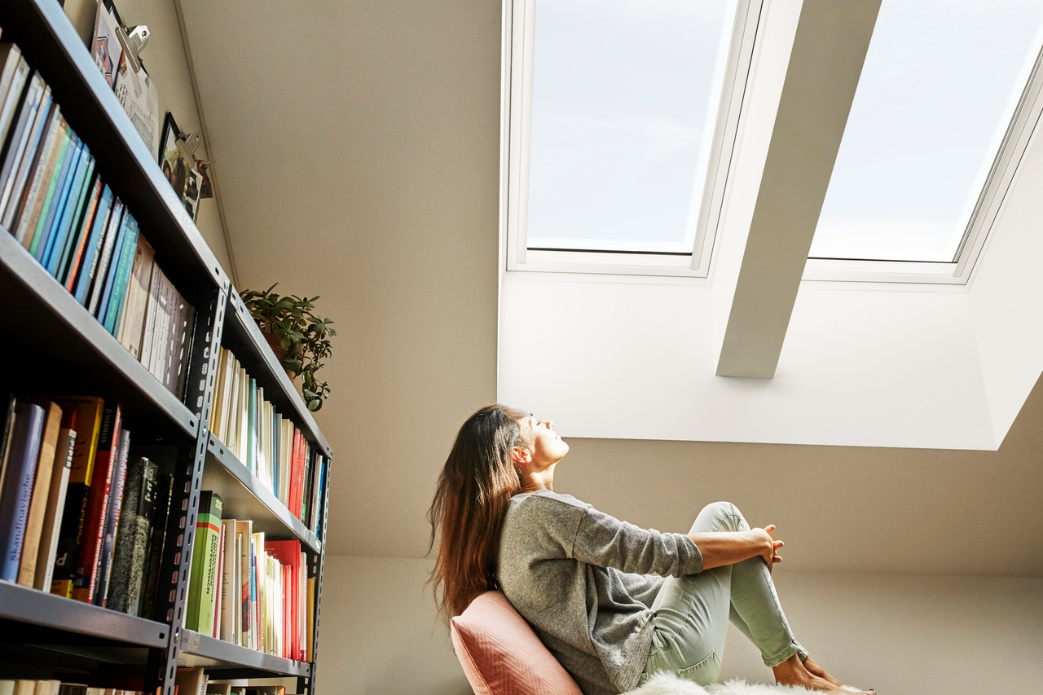 Éljen a választás szabadságával!Standard vagy Standard Plus tetőablakaink fa vagy műanyag bevonatos, illetve alsó vagy felső kilincses kivitelben is elérhetőek az akció keretében.A VELUX pénzvisszatérítési akció feltételeit itt találja: https://akcio.velux.hu/